13-17.04.20 г.	  Гр.27	 	Предмет: ЕН.03 Химия Тема:  Общая характеристика растворов. Способы выражения концентраций. Механизм растворения.1. Общая характеристика растворовРастворы – термодинамически устойчивые системы переменного состава, состоят не менее чем из двух компонентов и продуктов их взаимодействия. Это дисперсные системы, состоящие из дисперсной фазы и дисперсионной среды. Различают девять систем (табл. 1):Таблица 1Дисперсные системы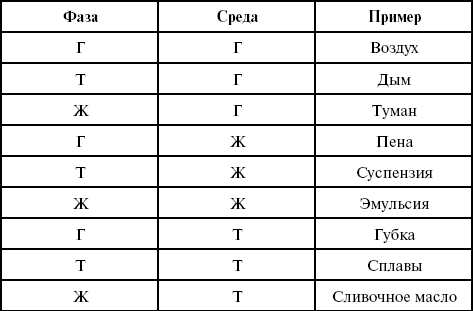 где Г – газ;	Т – твердое тело;	Ж – жидкость.Существуют жидкие, газовые и твердые растворы. Растворы отличаются от химических соединений тем, что их состав может изменяться непрерывно. Как и любая химически равновесная в данных условиях система, растворы должны обладать минимумом свободной энергии Гиббса. По своему агрегатному состоянию дисперсные системы могут быть: газообразными, жидкими, твердыми; по степени дисперсности – взвесями, коллоидными и истинными растворами. Взвеси – гетерогенные системы, нестабильные во времени. Частицы их очень малы и сохраняют все свойства фазы. Взвеси расслаиваются, причем диспергированная фаза или выпадает в виде осадка, или всплывает в зависимости от соотношения плотностей. Примеры: туман (жидкость распределена в газе), суспензия (твердое тело – жидкость), эмульсия (жидкость – жидкость, C2H5OH + H2O – этиловый спирт и вода).В истинном растворе распределенное в среде вещество диспергировано до атомного или молекулярного уровня. Примеры многочисленны: газообразный раствор – воздух, состоящий из главного компонента азота – 78% N2; сплавы, представляющие собой твердые растворы, например, медные Cu – Zn, Cu – Cd, Cu – Ni и др.Коллоидные растворы – микрогетерогенные системы, занимают промежуточное положение между истинными растворами и взвесями. Растворы состоят из растворенного вещества и растворителя. Растворителем считают тот компонент, который преобладает в растворе. Свойства растворов зависят от концентрации. Рассмотрим способы выражения концентрации растворов.2. Концентрация и способы ее выраженияКонцентрация – количество растворенного вещества, содержащееся в определенном количестве раствора или растворителя. При определении концентрации растворов используются различные методы аналитической химии: весовые, объемные, а также методы, основанные на измерении плотности, показателя преломления и других физико-химических свойств.Виды концентрации                                                                                                               Массовая доля растворенного вещества в растворе ?, % – отношение массы вещества к массе раствора: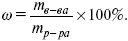 Пример: пусть m(CaCl2) = 10 г, тогда ?(CaCl2) = (10/100) ґ 100% = 10%.Молярность раствора – число молей растворенного вещества в одном литре раствора.Пример: 1 моль H2SO4 – 98 г, до одного литра надо добавить воду.Моляльность – число молей растворенного вещества на 1000 г растворителя.                  Пример:                                                                                                                                             H2SO4 – 98 г/моль+1000 г H2O.                                                                                                  Мольная доля растворенного вещества в растворе, N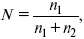   где n1 – растворенное вещество (моль);   n2 – растворитель (моль).Пример: имеем 20% NaOH (едкий натр).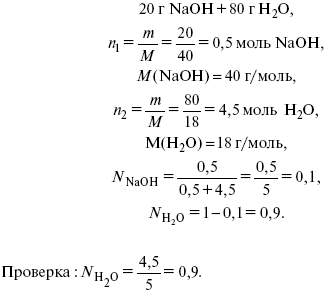 Титр – число растворенного вещества в одном миллилитре раствора. Существует титриметрический анализ – метод количественного анализа, при котором содержание определяемого вещества Х рассчитывают на основании измерения количества реактива, затраченного на взаимодействие с Х, выполнение реакции в титриметрическом анализе является конечной стадией анализа. Пример: объем кислоты оттитруем щелочью каплями до исчезновения окрас-ки – полная нейтрализация. При титровании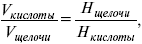 где Н – нормальность – число моль-эквивалентов растворенного вещества в одном литре раствора.Основной характеристикой растворов является их растворимость – масса вещества, способная раствориться в ста граммах растворителя при данной температуре; этот процесс сопровождается тепловым эффектом. Количественно растворимость твердого тела, газа, жидкости в жидком растворителе определяется концентрацией насыщенного раствора при данной температуре, т. е. сколько вещества по массе (объему) в данном растворителе. Пример: m(NaCl) – 58,5 г на 100 г H2O при данной температуре. Насыщенный раствор – раствор, находящийся в равновесии, с избытком растворяемого вещества. Пересыщенный – неустойчивый раствор, содержащий больше вещества, чем это определяется его растворимостью.Качественная характеристика состоит в способности растворяться или не растворяться, например, сера в воде не растворяется, йод в воде практически нерастворим. Процесс растворения состоит из двух стадий:1. Растворимость в воде твердых веществ (разрушение кристаллов – эндотермическая реакция, т. е. тепло поглощается –q1).2. Отдельные частицы взаимодействуют с водой, этот процесс носит название – гидратация, при ней тепло выделяется +q2Qраствореия = –q1 + q2.Если –q1 > q2, то суммарный эффект отрицателен (–Q), если наоборот, то положителен (+Q).?H = 0 – одинаковые эффекты, ?H < 0 – тепло выделяется, ?H > 0 – тепло поглощается.Тепловой эффект растворения – количество тепла одного моля вещества.вещество + растворитель - насыщенный раствор + Q.То вещество, которое растворяется с понижением температуры, увеличивает свою растворимость. Рассмотрим растворимость некоторых веществ. Пример, NH4NO3 – нитрат аммония, растворимость падает до нуля, эндотермический эффект реакции. Рассмотрим стадии подробно: на первой стадии – эффект разрушения кристаллической решетки, эндотермический. На второй – равномерное распределение по объему с водой, гидратация – экзотермический.q1 > q2 > – Q – тепло поглощается,?H > 0.Другой пример, NaOH – едкий натр, экзотермический эффект реакции,q1 < q2 > +Q – тепло выделяется.Значит, растворимость определяется природой соли вещества и растворителя.Другой характеристикой растворов является диэлектрическая проницаемость – во сколько раз сила взаимодействия между двумя зарядами меньше, чем в вакууме.Если растворить в ста миллилитрах водопроводной воды 10 г едкого натра NaOH, то температура резко повышается до 60 oС (температура воды из водопроводного крана +20 oС).Если растворить 40 г нитрата аммония NH4NO3 в 100 мл этой же воды, то температура резко понижается от +20 oС до –7 oС.Если растворить хлорид натрия NaCl в 100 мл водопроводной воды, то температура не изменяется.3. Механизм процесса растворенияПроцесс растворения нельзя рассматривать как простое механическое распределение одного вещества в другом. При растворении происходит физико-химические взаимодействия растворенного вещества с молекулами растворителя.Процесс растворения часто сопровождается поглощением или выделением тепла. Это свидетельствует о том, что частицы растворенного вещества образуют с молекулами растворителя химические соединения. Эти соединения называют сольватами, а процесс их образования сольватацией. В случае когда растворитель Н2О гидратами и гидратацией.Как уже говорилось процесс растворения является сложным физико-химическим процессом, в котором проявляется взаимодействия между частицами различной химической природы.На процессе растворения оказывают большое влияние полярность молекул растворителя и растворенного вещества.Полярность растворителя характеризуется его диэлектрической постоянной e, чем более полярен растворитель тем выше e.Процесс растворения заключается в следующем (рис.1):Процесс растворения заключается в следующем (рис.1): полярные молекулы растворителя своими отрицательными полюсами подходят к положительным атомам кристаллической решетки, а положительные к отрицательным. И образуя таким образом сольватная связь оказывается более прочной чем ионная в кристалле. В результате теплового движения она полностью рвется и происходит полная сольватация тех частиц которые оказываются в глубине раствора.Следует отметить что процесс гидратации сопровождается выделением тепла, называемый тепловой сольватации (гидратации).Тесты   к теме: «Растворы»1. Выберите истинный раствор:
а) вода и сахар 
б) песок и мел
в) вода и песок2. Выберите правильное утверждение относительно записи CuSO4 x 5H2O:
а) запись означает, что безводный купрум сульфат не растворяется в воде
б) запись означает, что на одну молекулу купрум сульфата приходится пять молекул воды 
в) запись означает, что медный купорос – это раствор купрум сульфата в воде3. Растворение какого вещества в воде сопровождается выделением теплоты:
а) серной кислоты 
б) аммиачной селитры
в) нитрата серебра4. Вычислите массовую долю вещества в 200 г раствора, образованного при растворении 40 г соли в воде:
а) 5%
б) 10%
в) 20% 5. Ненасыщенный раствор можно перевести в насыщенный следующим способом:
а) добавить воды
б) добавить соли 
в) поставить в темное место6. Процесс растворения – это такой процесс:
а) физический
б) химический
в) физико-химический 7. Раствор, в котором вещество при данной температуре больше не растворяется, называется:
а) насыщенным 
б) разбавленным
в) ненасыщенным8. Вещество, растворимое в воде:
а) BaSO4
б) NaNO3 
в) CaCO3